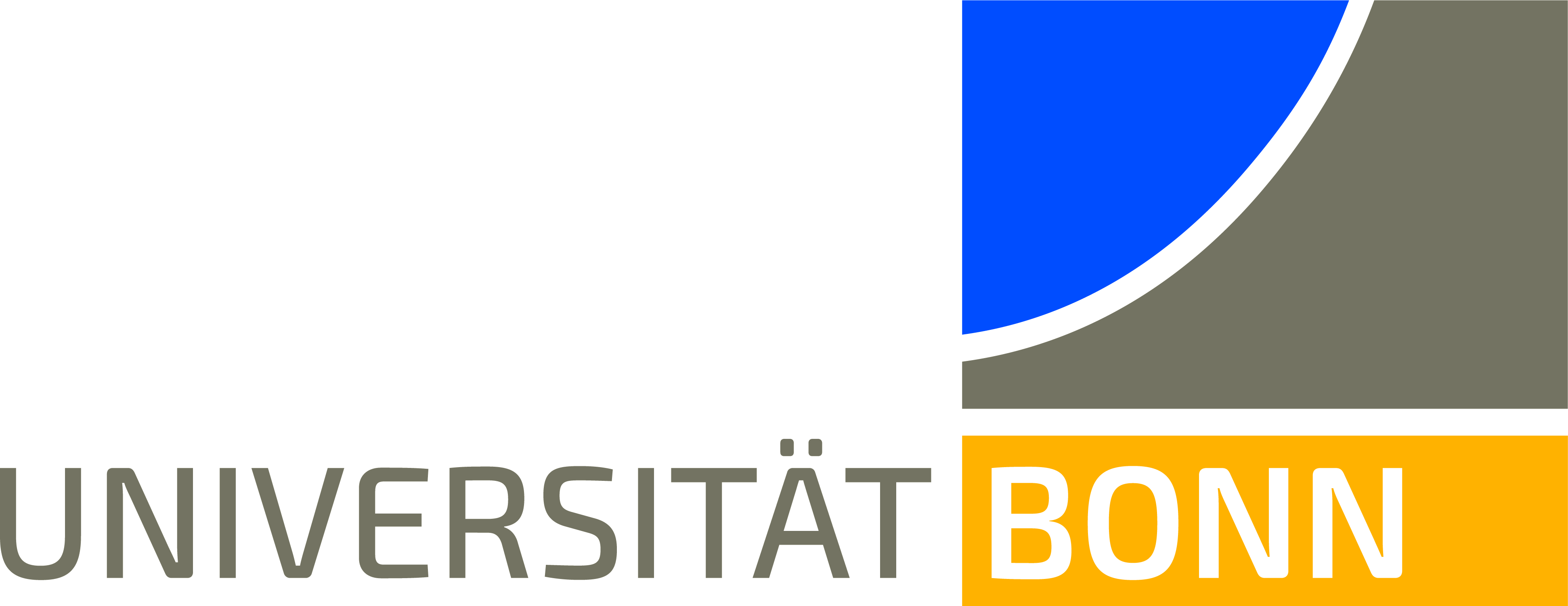 Russian Thinkers:Between the Revolution and TraditionIZPH NRW, Poppelsdorfer Allee 28, KoferenzraumThursday, October 269:00 Welcome: Michael Forster Alexander-von-Humboldt ProfessorChair in Theoretical PhilosophyCo-Director of the International Centre of Philosophy, NRW9:30-13:20 Session One 9:30-10:20 Sergei Khoruji (Higher School of Economics, Moscow) “De profundis. The Ethical Catastrophe of Modern Russia and its Foresights in Russian Thought”.10:30-11:20 Marina Bykova (North Carolina State University) “Lenin and the Crisis of Russian Marxism”.11:30-12:20 Edward Swiderski (Fribourg University) “Lenin’s Epistemology: Materialist? Realist? Dialectical? … Or?”12:30-13:20 Robert Bird (University of Chicago) “Positive Aesthetics: Towards a History of Revolutionary Theories of Art”. 13:20-14:40 Lunch 14:45-18:40  Session Two 14:45-15:35 Julia Mehlich (Moscow State University) “Zwischen Aristokratismus und Artistismus. Dekabristenaufstand und Oktoberrevolution”. 15:45-16:35 Vladimir Mironov (Moscow State University) "Das vorrevolutionäre Marx-Bild in Russland".Coffee break 16:50-17:40 Alexei Kruglov (Russian State Humanities University, Moscow)“Der Streit um die Philosophie Kants im vorrevolutionärem Russland”.17:50-18:40 Nikolai Plotnikov (Ruhr-Universität Bochum) “Debatten über den ‘Sinn’ der Revolution”. Friday, October 279:00-12:50 Session Three 9:00-9:50 Julia Sineokaya (Russian Academy of Sciences) “The Change of Philosophical Paradigms at the Turn of the 20th Century”. 10:00-10:50 Robert Harris (Oxford University) “Vekhi: The Swansong of Doctrines of Tradition and Innerlichkeit”.11:00-11:50 Vladimir Marchenkov (Ohio University) “From Creative Anthropodicy to the New Middle Ages: Nikolai Berdyaev’s Response to the Russian Revolution”.12:00-12:50 Jeff Love (Clemson University) “Alexander Kojève and Philosophical Stalinism".13:00-14:30 Lunch 14:40-18:35 Session Four14:40-15:30 Lina Steiner (University of Bonn) “Tolstoy and the Revolution”.15:40-16:30 Ilya Vinitsky (Princeton University) “THIS IS AWFUL!": Leo Tolstoy and Philosophical Polemics Concerning Capital Punishment in Russia”.Coffee Break16:45-17:35 Henry Pickford (Duke University) “A Qualified Defense of Tolstoy’s Expressivist Theory of Aesthetic Understanding”.17:45-18:35 Galin Tihanov (University of London) “Power/ Insurrection: Porshnev/Foucault”.Saturday, October 289:30- 12:30 Session Five 9:30-10:20 Dagmar Mironov (Moscow State University) "Die Vorahnung der Revolution in den Werken russischer Schriftsteller".10:30-11:20 Anna Kostikova (Moscow State University) “Herstory of the Russian Revolution: Women in the Revolution”